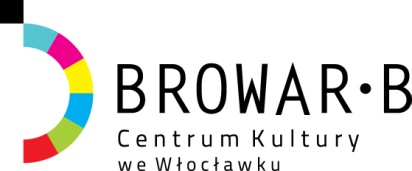 Regulamin konkursu wokalnego„Śpiewajcie i grajcie mu”ORGANIZATOR
Klub „Stara Remiza” Centrum Kultury „Browar B.” we WłocławkuCELE- propagowanie kultury muzycznej wśród dzieci i młodzieży,- popularyzowanie działań artystycznych,- rozwijanie kreatywności dzieci i młodzieży,- wzmacnianie więzi rodzinnych poprzez wspólne śpiewanie,- stwarzanie dzieciom i rodzicom okazji do zaprezentowania swoich talentów.UCZESTNICY Konkurs rozegrany zostanie w dwóch kategoriach:Solo: dzieci i młodzież do lat 12dzieci i młodzież powyżej 12 roku życiaGrupy rodzinne: rodzinne grupy muzyczne, zespoły utworzone przez członków rodziny.Wybrane nagrania zostaną umieszczone na stronie www.ckbrowarb.pl oraz na profilach CK „Browar B.” w mediach społecznościowych. ZASADY UDZIAŁU Warunkiem uczestnictwa w konkursie jest nagranie kolędy bądź utworu świątecznego. Utwór może być wykonany a capella, z podkładem muzycznym lub z towarzyszeniem instrumentów muzycznych. Plik z nagraniem opisanym imieniem i nazwiskiem oraz numerem telefonu, należy przesłać do 10.12.2021 r. na adres e-mail: stararemiza@ckbb.pl. Nagranie wykonywanej piosenki może być zrealizowane telefonem komórkowym lub innym dowolnym urządzeniem. Każdy z uczestników przygotowuje tylko jeden utwór, a czas prezentacji nie powinien przekraczać 5 minut.Nagrodzeni uczestnicy zostaną zaproszeni do koncertu galowego, na którym otrzymają nagrody i wykonają utwór zgłoszony do konkursu. Udział w koncercie galowym jest dobrowolny. 
W przypadku nieobecności laureatów na koncercie galowym nagrody zostaną przesłane drogą pocztową.KRYTERIA OCENY Jury powołane przez Organizatora będzie oceniało:- poprawność wykonania- muzykalność i warunki głosowe- ogólne wrażenia artystyczneJury zdecyduje, które z przesłanych materiałów będą opublikowane  i nagrodzone. TERMINYdo 10.12.2021 r.  – wysyłanie filmików13-17.12.2021 r. – ocena jury i wybór laureatów17.12.2021 r.  – publikacja listy laureatów na stronie internetowej www.ckbrowarb.pl  19.12.2021 r. – koncert galowy laureatów i ogłoszenie wyników 
Klub „Stara Remiza” ul. Żabia 8
 NAGRODYW każdej kategorii Jury przyzna nagrody:
1 nagroda: Karta prezentowa do księgarni  "EMPIK” o wartości 150 zł2 nagroda: Karta prezentowa do księgarni  "EMPIK” o wartości 100 zł3  nagroda: Karta prezentowa do księgarni  "EMPIK” o wartości 50 złZgodnie z przepisami ustawy z dnia 23 kwietnia 1964 r. Kodeks cywilny (Dz.U. 2019 poz. 1145 ze zm.) oraz ustawy dnia 4 lutego 1994 r. o prawie autorskim i prawach pokrewnych (Dz.U. 2019 poz. 1231 ze zm.), przesłanie nagrania oznacza wyrażenie zgody na nieodpłatne utrwalenie oraz nieograniczone czasowo oraz terytorialnie wielokrotne wykorzystanie wizerunku utrwalonego na potrzeby konkursu  „Śpiewajcie i grajcie mu”.Przesłanie nagrania jest jednoznaczne z wyrażeniem zgody na:- wykorzystanie, obróbkę nagrania,- publiczne odtworzenie nagrania,- rozpowszechnianie oraz publikowanie w materiałach służących promocji działalności Centrum Kultury „Browar B.” w szczególności w: mediach elektronicznych, 
na stronach internetowych i portalach społecznościowych – w tym na kanale 
YouTube CK „Browar B.”, profilu Instagram, fanpage pod adresem www.facebook.com/ckbrowarb/, na oficjalnej stronie CK „Browar B.”, pod adresem: www.ckbrowarb.pl, w materiałach promocyjnych, informacjach prasowych,- wykorzystanie na stronach internetowych,- wykorzystanie w utworach multimedialnych,- wprowadzenie do obrotu przy użyciu Internetu i innych technik przekazu danych wykorzystujących sieci telekomunikacyjne, telefoniczne i bezprzewodowe (np. MMS, WAP, SMS itp.)- wprowadzanie zmian, skrótów.Dane przetwarzane będą przez Centrum Kultury „Browar B.”  przy ul. Łęgskiej 28, zwane dalej CK „Browar B.” - wpisane do Rejestru instytucji kultury pod numerem dział I, nr 6, strona 6 z dniem 02.09.2013 roku, prowadzonego przez Urząd Miasta Włocławek, jako administratora - jedynie w celu, co do którego została wyrażona zgoda. Dane podawane 
są dobrowolnie. Właścicielowi danych przysługuje prawo dostępu do treści jego danych 
i ich poprawiania. Zgoda może być wycofana w każdym czasie, co nie wpływa na zgodność 
z prawem działań podjętych na jej podstawie przed jej wycofaniem.Koordynator konkursu: Agnieszka Pawlak tel. 693 544 957. 